DĚJEPIS DO  5.5. – Posílám Vám poslední část politických dějin starověkého Řecka.Téma:  ROZKVĚT ATHÉN – DOBA PERIKLOVAUčebnice str. 73 https://www.youtube.com/watch?v=T6Y5UApmCEg – ve video je popisována situace po řecko – perských válkách Zápis:po vítězství v řecko – perských válkách – Athény nejbohatším a nejmocnějším městským státem v Řeckuv té době vedl Athény PERIKLES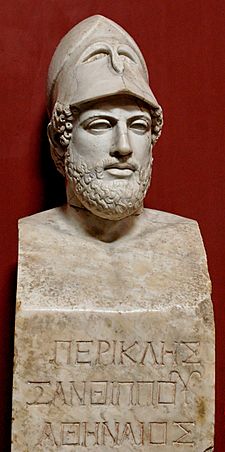 vytvořen athénský námořní spolek ( na obranu proti případné válce)členové přispívali do společné pokladnyAthény vedly spolek i se staraly o pokladnuAthény zneužili část peněz a budovaly nové Athényzásluhou Perikla se Athény staly nejkrásnějším městem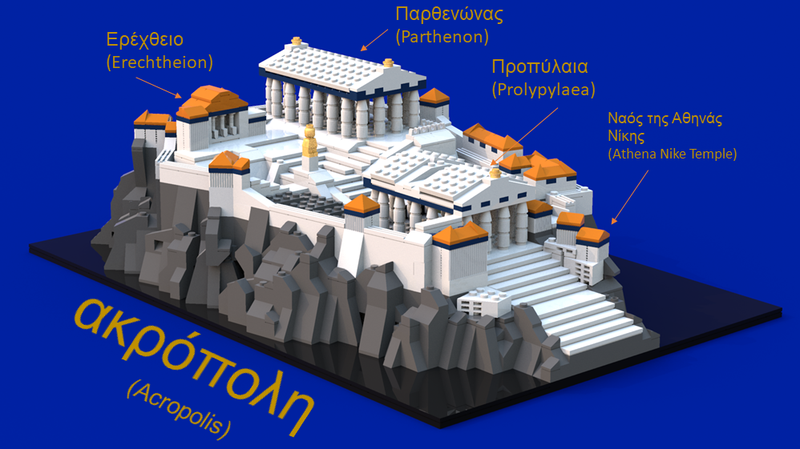 Úkol 1: Jak se nazýval pahorek? _________ ______________________________________________Jak se nazýval nejkrásnější chrám? _______________________________________________Kde vzaly Athény peníze na tak nákladnou výstavbu? ___________________________________________________________________________Co záslužného Perikles udělal? – odpověď ve videu______________________________________________________________________________________________________________________________________________________Téma:  PELOPONÉSKÁ VÁLKA 431 – 404 př. n. lUčebnice str. 74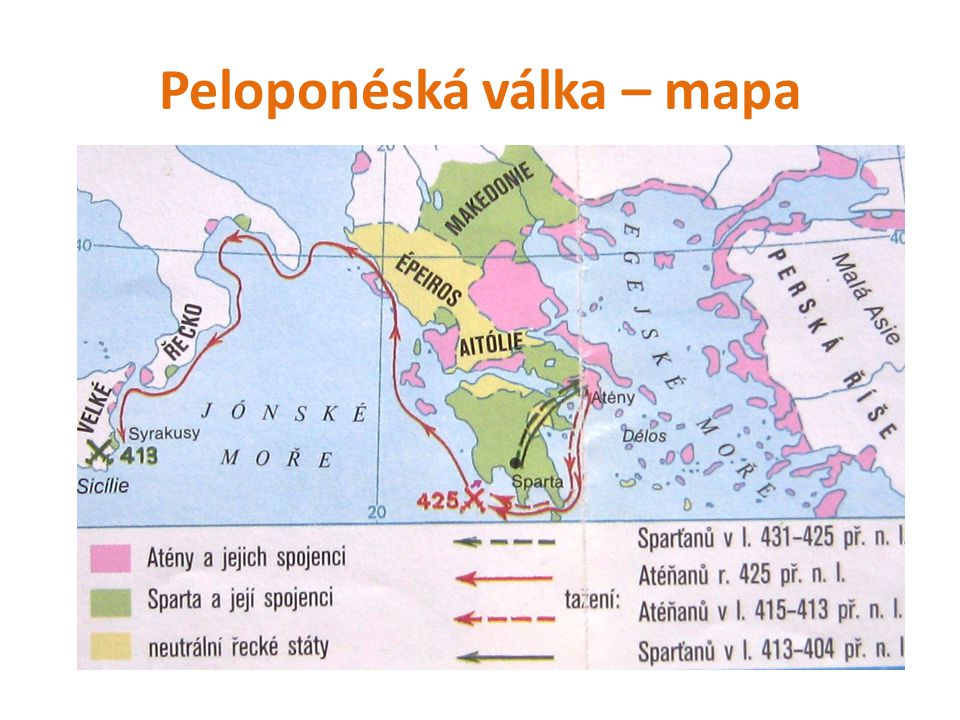 Napětí mezi Spartou a Athénami narůstalo až postupně došlo k válce, do které bylo postupně vtaženo celé ŘeckoNa mapě si najděte Athény a SpartuVálka začala roku 431 př.n.l. – Sparta vtrhla do Attiky, drancovala, ale do Athén, které chránily vysoké hradby, se nedostalav době války vypukl v Athénách mor – trval 4 roky a oslabil AthényÚkol 2:Který významný muž zemřel v době peloponéské války na mor? _______________________Po krátkém míru vypukla válka znovu – Sparta se spojila s PeršanyPo bezmála 30 letech skončila válka porážkou AthénÚkol 3: Vypište si mírové podmínky (v uč. str. 74)_____________________________________________________________________________________________________________________________________________________________________________________________________________________Sparta se stala nejmocnějším státem Řecka, ale jen do doby kolem r. 350 př.n.l.Téma:  ŘECKO POD NADVLÁDOU MAKEDONIEUčebnice str. 75- 77Pusťte si video – Kompas času, Starověké Řecko 2 – od 7.48 minuty – Alexandr Velikýhttps://www.youtube.com/watch?v=GDkfsymzk1s Makedonská říše ležela na sever od Řecka                       ukažte si v mapě Peloponéský poloostrov - tam ležela SpartaAttiku – tam jsou Athény Makedonii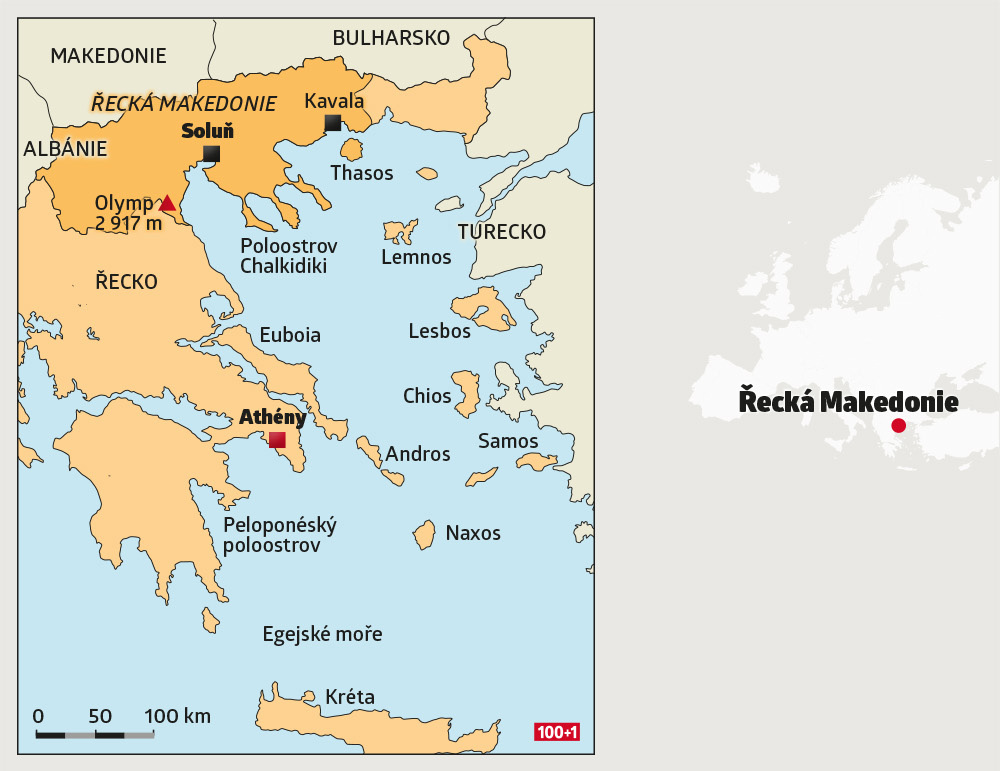 Makedonci nebyli Řekové, ale jazykem a kulturou jim byli příbuzníZpočátku to bylo malé království – významný panovník král Filip II.Po sjednocení Makedonie vtrhl do Řecka a zmocnil se téměř všech řeckých státůDalším jeho plánem – dobýt Persii společně s podmaněným ŘeckemÚkol 4: Proč se Filipovi II. nepodařilo dobýt Persii? – uč. str. 75________________________________________________________________________Následníkem se stal dvacetiletý syn Alexandr – první tažení bylo proti PersiiÚkol 5: Kdo byl Alexandrovým učitelem? – najdi v zajímavosti na str.75________________________________________________________________________sleduj černou čáru – Alexandrova tažení, dobyl: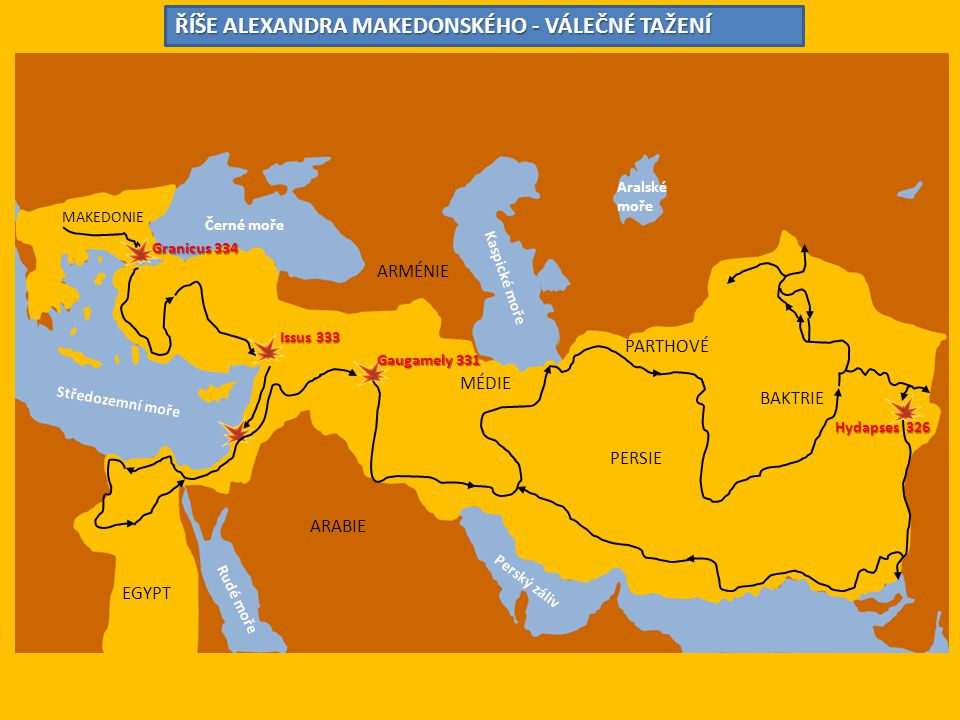 Persii – v Persii nechal oženit asi 10 000 svých vojáků s perskými dívkamiEgypt – založil zde město AlexandriiNa dobytém území se snažil chovat mírumilovně, uznával místní kulturu i náboženstvídostal se až k řece Indus v Indii – vzpoura vojáků – vrací se do Babylonu – zde roku 323 př.n.l. zemřel – měl pouhých 32 letVybudoval největší říši, jaká kdy do té doby bylaÚkol 6: V učebnici na str. 76 zjisti z mapy, kolik zhruba založil měst a jak se jmenovala.______________________________________________________________________po jeho smrti si říši rozdělili velitelé jeho vojska – 3 samostatná království, nejvýznamnější EgyptAlexandrova tažení znamenala i rozšíření řecké kultury a Řekové si učili snášenlivostiVzájemné ovlivnění a promísení kultur řecké a orientální (východní) Úkol 7: Jak se nazývá kultura této doby? (uč. str. 77) ________________________________Staří Řekové položili základy evropské civilizace. Spolu s Římany – ti od nich převzali většinu poznatků – vytvořili civilizaci označovanou jako ANTICKÁ.Období řeckých a římských dějin se tedy označuje jako ANTIKA.